M1: Fahrrad-Quiz Unfallursachen, Regeln und Verhalten, um sicher mit dem Fahrrad unterwegs zu seinBasis-Aufgaben1. Radfahren und das Flensburger FahreignungsregisterAlex, Kaya, Sammy und Pat fahren nach dem Kino mit ihren Fahrrädern nach Hause. Die Straßen sind leer, Pat fährt über eine rote Ampel. Es entsteht eine Diskussion darüber. Markiere in Grün richtige Aussagen, und in Gelb die Irrtümer.Sammy: 	Pat, Bist du doof? Damit kannst du dir einen Punkt in Flensburg einhandeln!Pat: 	Quatsch, das Punkte-System gilt doch nur für Kraftfahrzeuge, also Autos, Mopeds und so.Alex:	Stimmt nicht, Pat. Wenn du mit dem Fahrrad Mist baust und dabei Punkte sammelst, dann 	können die dir irgendwann deinen Moped-Führerschein kassieren.Kaya: 	Es gibt doch keinen Führerschein fürs Fahrrad! Also können sie dir für Verkehrsverstöße mit 	dem Fahrrad auch keinen Führerschein abnehmen. Pat: 	Es gibt ja auch kein Fahrradfahr-Verbot. Oder Zu-Fuß-Geh-Verbot als Fußgänger.Sammy:	Es geht ja allgemein darum, dass man sich an die Regeln hält. Wer das nicht tut, und 		mehrmals erwischt wird, wird irgendwann mit Führerscheinentzug bestraft, weil er sich und 	andere gefährdet.Pat: 	Ich gefährde ja niemanden! Es ist doch keiner da weit und breit. Ampeln regeln den 
	Verkehr. Also gelten sie nur, wenn auch Verkehr da ist.2. Der FahrradhelmWelche Aussagen zum Fahrradhelm und zum Helmtragen treffen zu? (Mehrfachnennungen)   a)	Fahrradfahrende könnten genauso gut einen Baustellenhelm tragen.    b)	Ein Helm wirkt wie eine Knautschzone oder ein Stoßdämpfer und kann einen großen Teil 
	der Stoßenergie abfangen, die beim Aufprall auf den Kopf wirkt.    c)	Helme, die schon mal einen Sturz erlebt haben, haben ihre Wirksamkeit bewiesen und 
	sollten daher weitergenutzt werden.   d)	Radfahrer ziehen sich Kopfverletzungen am häufigsten bei Zusammenstößen mit Autos zu.   e)	Der Fahrradhelm muss waagerecht auf dem Kopf sitzen.    f) 	Beim Tragen des Fahrradhelms ist es unbedingt nötig, dass der Kinnriemen des Helms ganz fest geschlossen wird und das Gurtdreieck um das Ohr am Ohr anliegt.   g)	Im Jahr 2016 schützten 91 Prozent aller Handybesitzer ihr Smartphone mit einer Hülle. Wie viel Prozent aller Radfahrer schützten ihren Kopf mit einem Fahrradhelm? 
 5 %		 17 %		 69 %		 95 %   h)	Wieviel Prozent aller Kinder zwischen 6 und 10 Jahren tragen einen Fahrradhelm? 
 5 %		 17 %		 76 %		 95 % 3. Abstand zu parkenden AutosChris fährt von der Schule mit dem Fahrrad nach Hause. Auf dem rechten Fahrstreifen parken Autos. Chris hält einen Abstand von etwa einem Meter zu den parkenden Autos ein. Hinter Chris will ein Auto überholen. 
Welches Verhalten ist richtig?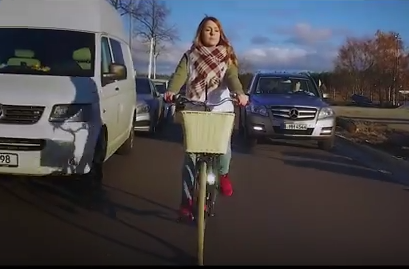 Bildquelle: Mit 7 Sinnen Radfahren in Berlin und Brandenburg, Allgemeine Sicherheit:
https://www.youtube.com/watch?v=btPeI2Tu3zs   a)	Chris sollte rücksichtsvoll sein und näher an den parkenden Autos fahren, damit das Auto 
	vorbei kann.   b)	Chris soll einfach weiterfahren, denn sie benötigt einen Sicherheitsabstand, falls bei 
	einem parkenden Wagen plötzlich die Tür geöffnet wird oder ein Wagen losfährt.    c)	Chris soll in eine Parklücke einscheren, das Auto vorbeilassen und dann wieder auf die 
	Fahrbahn fahren.
	4. Das verkehrssichere FahrradDa fehlt etwas! Beschriftet, was zu einem verkehrssicheren Fahrrad gehört. 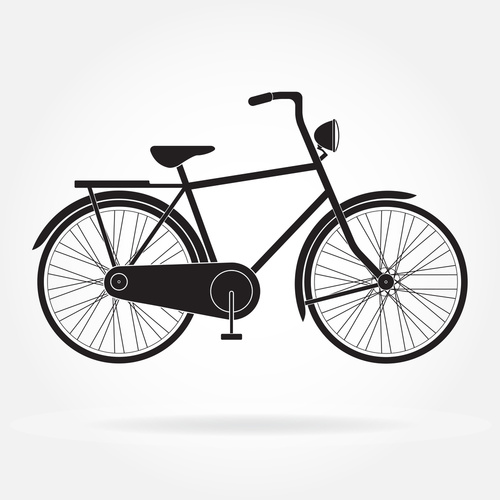 5. Geisterfahrer: Fahren entgegen der FahrtrichtungEine Straße verfügt rechts und links über einen Radweg. Alex möchte bei der nächsten Gelegenheit ohnehin links abbiegen und entscheidet sich daher für den Radweg links von der Fahrbahn. Handelt Alex richtig? 
(Mehrfachnennungen möglich)   a)	Nein, das ist verboten und gefährlich, weil entgegenkommende 
	Fahrradfahrende behindert werden.    b)	Ja, Fahrradwege dürfen von Radfahrenden grundsätzlich in beiden Richtungen befahren 
	werden. Nur auf der Straße darf man nicht als Geisterfahrer unterwegs sein.	   c) 	Nein, es ist generell nicht erlaubt, Radwege (aber auch Straßen oder Einbahnstraßen) 
	entgegen der Fahrtrichtung zu benutzen. Ausnahme: Ein Schild erlaubt dies ausdrücklich.   d) 	Nein, das ist gefährlich und verboten, da andere Verkehrsteilnehmende nicht mit Verkehr 	aus dieser Richtung rechnen und den Radfahrer übersehen könnten. Fahren entgegen der  
	Fahrtrichtung ist eine der häufigsten Unfallursachen beim Radfahren.   e)	Ja, Alex denkt richtig: Linksabbiegen ist immer etwas heikel. Mit dem Rad gleich auf dem 	Radweg links von der Fahrbahn zu fahren kann das Unfallrisiko reduzieren.
6. Richtiges AbbiegenAlex wollte auf dem Weg zur Schule mit dem Fahrrad auf einer Kreuzung links abbiegen und hatte dabei einen Unfall. An der Schule angekommen diskutiert Alex den Vorfall mit Klassenkameraden.Markiere in Grün richtige Aussagen und mit Gelb die Irrtümer.Alex: 	Der Wagen hinter mir ist auch nach links abgebogen, der hat mich voll gestreift! Und dann 	bin ich vom Fahrrad gefallen.Sascha: 	Hat der Fahrer nicht gemerkt, dass du links abbiegen wolltest? Dachte der, du fährst 
	geradeaus?Alex: 	Ich habe mich in der Fahrbahnmitte eingeordnet. Das heißt ja wohl: „Ich will nach links“.Kaya: 	Da gehörst du gar nicht hin, du musst als Fahrradfahrer immer rechts fahren und rechts an 	der Ampel stehen: Rechtsfahrgebot!Mika: 	Wenn man rechts an der Ampel steht und nach links will, dann wird’s erst recht gefährlich. 	Das war schon richtig, sich auf der Linksabbiegerspur einzuordnen.Sascha: 	Hast du denn Handzeichen gegeben?Alex: 	Handzeichen macht man doch schon längst nicht mehr. Wichtiger ist, beide Hände am 
	Lenker zu haben, sonst fährt man voll wackelig. Sascha: 	Quatsch, mit Handzeichen ist doch sonnenklar, was du vorhast!Kaya: 	Hast du wenigstens kurz nach hinten geschaut und den Fahrer angeguckt? Dann kannst du 	alles um dich herum besser einschätzen.Alex: 	Na klar, nach hinten gucken und dann nicht mitkriegen, was der Gegenverkehr macht. Das 	ist ja voll gefährlich. Also, ich hab’s richtiggemacht, der hinter mir war schuld!Wer war am Unfall schuld? 
 Alex 		 der Autofahrer	 beide7. Wege für FahrradfahrendeWelches Schild bedeutet was? Verbindet die Bezeichnung und das dazugehörige Schild jeweils mit einem Pfeil!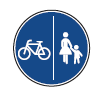 Gemeinsamer Geh- und Radweg
(Benutzungspflicht) 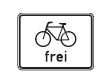 Getrennter Rad- und Gehweg: Radfahrende 
dürfen nicht auf den Gehweg ausweichen 
oder auf diesem überholen. Sie müssen 
den Radweg benutzen. 
(Benutzungspflicht)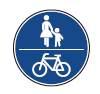 Radweg: Radfahrende müssen hier fahren. 
(Benutzungspflicht)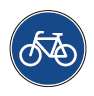 Fahrbahn nur für Radfahrende, wenn nicht anderer 
Verkehr durch Zusatzzeichen erlaubt wird. 
Nebeneinanderfahren ist erlaubt.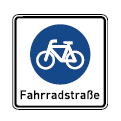 Das Zusatzschild erlaubt das Fahrradfahren, 
z.B. in einer Einbahnstraße, entgegen der 
Fahrtrichtung oder in einer Fußgängerzone.8. Handy und Kopfhörer beim FahrradfahrenRichtig oder falsch? Kreuzt die entsprechenden Antworten an.Weiterführende Aufgaben9. Der tote Winkela) Zeichne ein, welche Bereiche bei Lkw besonders zu beachten sind, wenn es um die Sichtbarkeit von Radfahrern oder Fußgängern geht.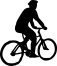 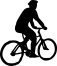 b) Welche Radfahrer befinden sich im toten Winkel des LKW oder sind möglicherweise nicht zu sehen?
 Alex		 Sammy	 Mika
c) Alle Radfahrer wollen geradeaus fahren. Der LKW will rechts abbiegen. Welcher Radfahrer muss, wenn die Ampel auf Grün springt, besonders aufpassen, um einen Unfall zu vermeiden?
Erklärt warum:________________________________________________________________________________________________________________________________________________________________________________________________________________________________________________________________________________________________________________________________________________________________________________________________________________________________________________________________________________________________________________________________________________________________________________________________________________________________________________________________________________10. UnfallstatistikWer wurde in der amtlichen Unfallstatistik von Radfahrenden am häufigsten als Unfallgegner genannt?	  Alleinunfall (kein weiterer Beteiligter)	  Fußgänger 	
	  anderer Radfahrer			  PKWWie viel Prozent der von der Polizei erfassten Unfälle von Radfahrenden sind Alleinunfälle?
(Es wird vermutet, dass die Zahl eigentlich höher ist, da viele Alleinunfälle mit leichten Verletzungen und/oder ohne motorisierten Unfallgegner häufig nicht der Polizei gemeldet werden.)	  45 %	      23 %	    19 %	  7 %Wer war am häufigsten Hauptverursacher, wenn folgende Verkehrsteilnehmende einen Unfall hatten? (Markieren) 	PKW   Fahrrad	     LKW   Fahrrad	     Fußgänger   Fahrrad	Kraftrad   Fahrrad
Welches Fehlverhalten zeigten Fahrradfahrende bei Unfällen mit Personenschaden am häufigsten (2016)? (von 1 bis 5 nummerieren, 1 = am häufigsten)	(    ) nicht angepasste Geschwindigkeit 	(    ) Fehler beim Abbiegen, Wenden, Ein- und Anfahren
	(    )  Alkoholeinfluss	
	(    ) falsche Straßenbenutzung
	(    ) Vorfahrt-, VorrangfehlerEin Fazit ziehenGeht zusammen alle Fragen durch, diskutiert Unterschiede in euren Antworten und korrigiert abschließend jeweils eure falschen Antworten.Teilt eure Erfahrungen mit: Welche gefährlichen Situationen habt ihr als Radfahrerinnen und Radfahrer schon einmal erlebt? Wart ihr eher selbst verantwortlich oder waren andere Verkehrsteilnehmende verantwortlich für die gefährlichen Situationen? Wie hätten diese Situationen vermieden werden können? Wer hätte mehr Rücksicht nehmen müssen?Überlegt, was ihr durch das Quiz gelernt habt: Worauf solltet ihr in Zukunft stärker achten? Wie könnt ihr euer Verhalten ändern, um euch selbst und andere nicht zu gefährden?Die Nutzung eines Handys beim Radfahren (z.B. zum Telefonieren oder Tippen einer Nachricht) hat keinen Einfluss auf das Fahrverhalten beim Radfahren.  richtig  falschIch darf beim Fahrradfahren grundsätzlich Musik über Kopfhörer hören, solange sie nicht so laut ist, dass meine Aufmerksamkeit gestört ist oder ich Warnsignale oder Umgebungsgeräusche (z.B. ein herannahendes Auto) nicht mehr höre.   richtig  falschIch darf beim Fahrradfahren schnell das Handy in die Hand nehmen und die Playlist wechseln.   richtig  falschIch darf mein Handy als Navigationsgerät benutzen, wenn ich es am Lenker befestige und nicht in der Hand halte.  richtig  falschIch darf beim Fahrradfahren mit einer Freisprechanlage telefonieren.  richtig  falsch